Ciudad Autónoma de Buenos Aires, 16 de marzo de 2023Sr. Administrador Federal de Ingresos Públicos Dr. Carlos D. CastagnetoS/DNos dirigimos a Ud., en representación de los 24 Consejos Profesionales de Ciencias Económicas que integran nuestra Federación, en relación a la RG 5329 (B.O.13.02.2023). La misma establece en el Título II, art. 6º un régimen de percepción de impuesto al valor agregado que es aplicable a todas las operaciones de venta de productos alimenticios para consumo humano, bebidas, artículos de higiene personal y limpieza, estableciendo como excepciones solamente los productos indicados en la Ley de IVA, Art.28, inc. a) en los puntos 2 – carnes y despojos comestibles – punto 3 -frutas, legumbres y hortalizas- y punto 7 –Pan, galletas, facturas de panadería y/o pastelería y galletitas y bizcochos-. El régimen de percepción resultará aplicable para los hechos imponibles que se perfeccionen a partir del día 1 de abril de 2023, inclusive.En relación a ello nos permitimos realizar las siguientes consideraciones:1.- El monto establecido como mínimo no alcanzado por el régimen nos parece insignificante ($ 60), alcanzando a ventas netas mayores a $ 2.000, con lo cual prácticamente todas las operaciones realizadas entre RI estarán alcanzadas por el régimen.2.- La fecha establecida a partir de la cual debe practicarse el régimen, es el 1º de abril de 2023. La mayoría de las micro, pequeñas y medianas empresas no tendrán tiempo material ni disponibilidad financiera para poder implementar y adecuar sus sistemas informáticos y de facturación a las exigencias que demande esta nueva obligación fiscal, generando la imposibilidad de dar cumplimiento a dicho régimen. 3.- La definición de las operaciones alcanzadas por la norma es sumamente amplia, ambigua e imprecisa, ya que se refiere a la venta de: a) productos alimenticios para consumo humano, b) bebidas, c) artículos de higiene personal y d) artículos de limpieza.A modo de meros ejemplos cabe preguntarse si quedan alcanzadas las ventas de: golosinas, helados, agua mineral, jabones, pañuelos descartables, escobillones, y un infin de productos menores de uso diario.Motivo por el cual entendemos se debería dar una definición más precisa de los productos incluidos en cada una de las 4 categorías. 4.- Entendemos que con este régimen el universo de sujetos alcanzados y obligados es prácticamente todos los RI que realicen las operaciones alcanzadas. Creemos necesario establecer algún tipo de parámetro económico, como puede ser niveles de facturación del año 2022, o tipificar como Pyme, a fin de no quedar alcanzados por las obligaciones emergentes del Título II de la RG 5329.En razón de lo expuesto nos permitimos sugerir la revisión de la norma de mención y la postergación de su entrada en vigencia, por un plazo mínimo de 90 días, fin de otorgar mayor tiempo para la adecuación de los sistemas y facilitar su cumplimiento.Sin más, y en el ánimo de alertar los inconvenientes que se puedan generar, quedamos a la espera de una resolución favorable y hacemos propicia la oportunidad para saludarlo atentamente.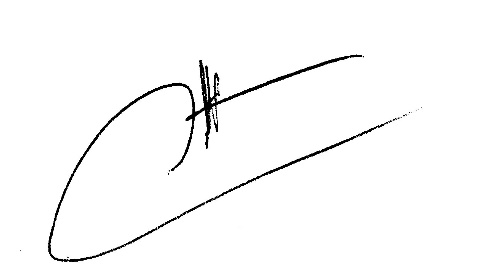 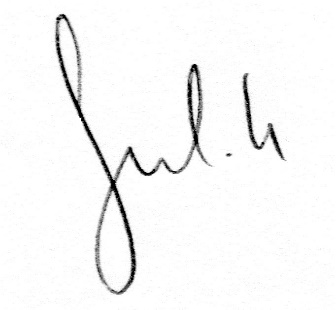 Dr. Catalino NúñezSecretarioDr. Silvio M. RizzaPresidente